О внесении изменений в постановление администрации г. Сосновоборска от 11 ноября 2022 года № 1678 «Об утверждении муниципальной программы «Развитие физической культуры и спорта в г. Сосновоборске»С целью закрепления изменений объемов финансирования подпрограмм муниципальной программы "Развитие физической культуры и спорта в г. Сосновоборске",  в соответствии со статьей 16 Федерального закона от 06.10.2003 N 131-ФЗ "Об общих принципах организации местного самоуправления в Российской Федерации", ст. 179 Бюджетного кодекса Российской Федерации, постановлением администрации города от 18.09.2013 № 1564 «Об утверждении Порядка принятия решений о разработке муниципальных программ города Сосновоборска, их формировании и реализации», в связи с принятием закона Красноярского края от 20.04.2023 г. №5-1744 "О внесении изменений в Закон Красноярского края "О краевом бюджете на 2023 год и плановый период 2024-2025 годов", с связи с выделением денежных средств из местного бюджета на проведение мероприятий, посвященных празднованию 50-летия города Сосновоборска, в связи с принятием  постановления Правительства Красноярского края от 20.03.2023 №202-П "Об утверждении распределения субсидий бюджетам муниципальных образований Красноярского края на организацию туристско-рекреационных зон на территории Красноярского края в 2023 году",  руководствуясь статьями 24, 26 и 38 Устава города Сосновоборска Красноярского края, ПОСТАНОВЛЯЮ1. Внести в постановление администрации города Сосновоборска от 11 ноября 2022 года № 1678 «Об утверждении муниципальной программы «Развитие физической культуры и спорта в г. Сосновоборске» следующие изменения:1.1. В приложении к постановлению 1. Паспорт муниципальной программы, раздел Ресурсное обеспечение Программы, изложить в новой редакции1.2. Приложение № 1 к муниципальной программе  «Развитие физической культуры и спорта в городе Сосновоборске» изложить в новой редакции в соответствии с приложением № 1 к данному постановлению.1.3. Приложение № 2 к муниципальной программе  «Развитие физической культуры и спорта в городе Сосновоборске» изложить в новой редакции в соответствии с приложением № 2 к данному постановлению.1.4. Приложение № 3 к муниципальной программе  «Развитие физической культуры и спорта в городе Сосновоборске» изложить в новой редакции в соответствии с приложением № 3 к данному постановлению.         1.5. В приложении № 4 к муниципальной программе «Развитие  физической культуры и спорта в городе Сосновоборске» в Паспорте подпрограммы 1 «Развитие массового спорта и спортивно-оздоровительной деятельности в городе Сосновоборске» раздел «Объемы и источники финансирования подпрограммы» изложить в новой редакции:1.6. В Приложении № 4 к муниципальной программе «Развитие физической культуры и спорта в городе Сосновоборске», в разделе 2.7. Обоснование финансовых, материальных и трудовых затрат (ресурсное обеспечение подпрограммы) с указанием источников финансирования Основных разделов Подпрограммы 1 изложить в новой редакции:«Финансовое обеспечение реализации мероприятий подпрограммы осуществляется за счет средств муниципального бюджета и внебюджетных  источников финансирования.Общий объем финансирования Подпрограммы – 135843,766 тыс. руб., в том числе по годам: 2023 год  – 57119,652 тыс. руб.;		2024 год  – 39362,057 тыс. руб.; 2025 год - 39362,057 тыс. руб.Общий объем финансирования Подпрограммы за счет средств УКСТМ – 135843,766 тыс. руб., в том числе по годам: 2023 год  – 57119,652 тыс. руб.;		2024 год  – 39362,057 тыс. руб.; 2025 год - 39362,057 тыс. руб.Общий объем финансирования за счет средств федерального бюджета – 0,00 тыс. руб.Общий объем финансирования за счёт средств краевого бюджета – 11842,942 тыс. руб., 2023 год  – 11842,942 тыс. руб.;2024 год  – 0,00 тыс. руб.;2025 год  – 0,00 тыс. руб.Общий объем финансирования за счёт внебюджетных источников – 43500,000 тыс. руб., в том числе по годам:2023 год  – 14 500,00 тыс. руб.;2024 год  – 14 500,00 тыс. руб.;2025 год  – 14 500,00 тыс. руб.Общий объем финансирования Подпрограммы за счет средств муниципального бюджета – 
80500,824 тыс. руб., в том числе по годам:2023 год  – 30776,710 тыс. руб.;2024 год -  24862,057 тыс. руб.;2025 год – 24862,057 тыс. руб.».1.7. Приложение № 2 к Подпрограмме 1 «Развитие массового  спорта и спортивно-оздоровительной деятельности в городе Сосновоборске», реализуемой в рамках муниципальной программы  «Развитие физической культуры  и спорта в городе Сосновоборске» изложить в новой редакции в соответствии с приложением № 4 к данному постановлению.	1.8. В приложении № 5 к муниципальной программе «Развитие физической культуры и спорта в городе Сосновоборске» в Паспорте подпрограммы 2 «Подготовка спортивного резерва и развитие дополнительного образования в области физической культуры и спорта» раздел «Объемы и источники финансирования подпрограммы» изложить в новой редакции:1.9. В Приложении № 5 к муниципальной программе «Развитие физической культуры и спорта в городе Сосновоборске», в разделе 2.7. Обоснование финансовых, материальных и трудовых затрат (ресурсное обеспечение подпрограммы) с указанием источников финансирования Основных разделов Подпрограммы 2 изложить в новой редакции:«Финансовое обеспечение реализации мероприятий подпрограммы осуществляется за счет средств муниципального бюджета и внебюджетных источников финансирования.Общий объем финансирования Подпрограммы – 70693,885 тыс. рублей, из них по годам:2023 год – 27674,949 тыс. руб.;2024 год – 21509,468 тыс. руб.;2025 год – 21509,468 тыс. руб.Общий объем финансирования Подпрограммы за счет средств УКСТМ – 70693,885 тыс. рублей, из них по годам:2023 год – 27674,949 тыс. руб.;2024 год – 21509,468 тыс. руб.;2025 год – 21509,468 тыс. руб.Общий объем финансирования за счет средств федерального бюджета – 0,00 тыс. руб.Общий объем финансирования за счет средств краевого бюджета – 4367,200 тыс. руб.2023 год – 4367,200 тыс. руб.;2024 год – 0,00 тыс. руб.;2025 год – 0,00 тыс. руб.Общий объем финансирования из внебюджетных источников – 0,00 тыс. руб.Общий объем финансирования за счет средств муниципального бюджета – 66326,685 тыс. рублей, из них по годам:2023 год – 23307,749 тыс. руб.;2024 год – 21509,468 тыс. руб.;2025 год – 21509,468 тыс. руб.».1.10. Приложение № 2 к Подпрограмме 2 «Подготовка спортивного резерва и развитие дополнительного образования в области физической культуры и спорта», реализуемой в рамках муниципальной программы «Развитие физической культуры и спорта в городе Сосновоборске» изложить в новой редакции изложить в новой редакции в соответствии с приложением № 5 к данному постановлению.2. Постановление вступает в силу в день, следующий за днем его официального опубликования в городской газете «Рабочий».3. Контроль за исполнением постановления возложить на заместителя Главы города по социальным вопросам (Романенко Е.О.).Глава города Сосновоборска                                                             А.С. КудрявцевИнформация о распределении планируемых расходов  по отдельным мероприятиям программы, подпрограммы муниципальной программы «Развитие физической культуры и спорта в городе Сосновоборске»Информация о ресурсном обеспечении и прогнозной оценке расходов на реализацию целей муниципальной программы   «Развитие физической культуры и спорта в городе Сосновоборске» с учетом источников финансирования, в том числе средств федерального бюджета, бюджета субъекта РФ, муниципального бюджета, внебюджетных источников финансирования                                                                                                                        Приложение № 3 к постановлению                                                                                                                            от 04.07.2023  №886Приложение № 3
к муниципальной  программе  «Развитие физической
 культуры и спорта в городе Сосновоборске»Прогноз сводных показателей муниципальных заданий                                                                                                                         Приложение № 4 к постановлению                                                                                                                           от 04.07.2023  №886Перечень мероприятий подпрограммы 1 «Развитие массового спорта и спортивно-оздоровительной деятельности в городе Сосновоборске» с указанием объема средств на их реализацию и ожидаемых результатов                                                                                                                       Приложение № 5 к постановлению                                                                                                                           от 04.07.2023  №886Перечень мероприятий подпрограммы «Подготовка спортивного резерва и развитие дополнительного образования в области физической культуры и спорта»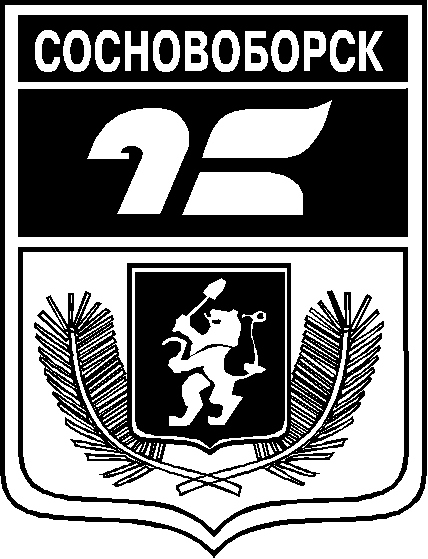 АДМИНИСТРАЦИЯ ГОРОДА СОСНОВОБОРСКАПОСТАНОВЛЕНИЕ04 июля 2023                                                                                                                            № 886АДМИНИСТРАЦИЯ ГОРОДА СОСНОВОБОРСКАПОСТАНОВЛЕНИЕ04 июля 2023                                                                                                                            № 886Ресурсное обеспечение ПрограммыОбщий объем финансирования Программы – 206537,651 тыс. руб., в том числе по годам: 2023 год  – 84794,601 тыс. руб.;		2024 год  – 60871,525 тыс. руб.;2025 год  – 60871,525 тыс. руб.Общий объем финансирования за счет средств федерального бюджета – 0,00 тыс. руб.Общий объем финансирования за счёт средств краевого бюджета – 16210,1422023 год  – 16210,142 тыс. руб.;		2024 год  – 0,00 тыс. руб.;2025 год  – 0,00 тыс. руб.Общий объем финансирования за счёт внебюджетных источников – 43500,000 тыс. руб., в том числе по годам: 2023 год  – 14 500,00 тыс. руб.;		2024 год  – 14 500,00 тыс. руб.;2025 год  – 14 500,00 тыс. руб.Общий объем финансирования Программы за счет средств муниципального бюджета – 146827,509  тыс. руб., в том числе по годам: 2023 год  – 54084,459 тыс. руб.;		2024 год  – 46371,525 тыс. руб.;2025 год  – 46371,525 тыс. руб.Объемы и источники финансирования подпрограммы Общий объем финансирования Подпрограммы – 135843,766 тыс. руб., в том числе по годам: 2023 год  – 57119,652 тыс. руб.;		2024 год  – 39362,057 тыс. руб.; 2025 год - 39362,057 тыс. руб.Общий объем финансирования Подпрограммы за счет средств УКСТМ – 135843,766 тыс. руб., в том числе по годам: 2023 год  – 57119,652 тыс. руб.;		2024 год  – 39362,057 тыс. руб.; 2025 год - 39362,057 тыс. руб.Общий объем финансирования за счет средств федерального бюджета – 0,00 тыс. руб.Общий объем финансирования за счёт средств краевого бюджета – 11842,942 тыс. руб., 2023 год  – 11842,942 тыс. руб.;2024 год  – 0,00 тыс. руб.;2025 год  – 0,00 тыс. руб.Общий объем финансирования за счёт внебюджетных источников – 43500,00 тыс. руб., в том числе по годам:2023 год  – 14 500,00 тыс. руб.;2024 год  – 14 500,00 тыс. руб.;2025 год  – 14 500,00 тыс. руб.Общий объем финансирования Подпрограммы за счет средств муниципального бюджета – 
80500,824 тыс. руб., в том числе по годам:2023 год  – 30776,710 тыс. руб.;2024 год -  24862,057 тыс. руб.;2025 год – 24862,057 тыс. руб.Объемы и источники финансирования подпрограммы Общий объем финансирования Подпрограммы – 70693,885 тыс. рублей, из них по годам:2023 год – 27674,949 тыс. руб.;2024 год – 21509,468 тыс. руб.;2025 год – 21509,468 тыс. руб.Общий объем финансирования Подпрограммы за счет средств УКСТМ – 70693,885 тыс. рублей, из них по годам:2023 год – 27674,949 тыс. руб.;2024 год – 21509,468 тыс. руб.;2025 год – 21509,468 тыс. руб.Общий объем финансирования за счет средств федерального бюджета – 0,00 тыс. руб.Общий объем финансирования за счет средств краевого бюджета – 4367,200 тыс. руб.2023 год – 4367,200 тыс. руб.;2024 год – 0,00 тыс. руб.;2025 год – 0,00 тыс. руб.Общий объем финансирования из внебюджетных источников – 0,00 тыс. руб.Общий объем финансирования за счет средств муниципального бюджета – 66326,685 тыс. рублей, из них по годам:2023 год – 23307,749 тыс. руб.;2024 год – 21509,468 тыс. руб.;2025 год – 21509,468 тыс. руб.Приложение № 1 к постановлениюот 04.07.2023  №886Приложение № 1к муниципальной программе  «Развитие физической культуры и спорта в городе Сосновоборске»Статус (муниципальной программа, подпрограммы)Наименование  программы, подпрограммыНаименование ГРБСКод бюджетной классификации Код бюджетной классификации Код бюджетной классификации Код бюджетной классификации Расходы 
(тыс. руб.), годыРасходы 
(тыс. руб.), годыРасходы 
(тыс. руб.), годыРасходы 
(тыс. руб.), годыСтатус (муниципальной программа, подпрограммы)Наименование  программы, подпрограммыНаименование ГРБСГРБСРз
ПрЦСРВРочередной финансовый год2023первый год планового периода2024второй год планового периода2025Итого на периодМуниципальная программаРазвитие физической культуры и спорта в городе Сосновоборскевсего расходные обязательства по программеХХХХ84794,60160871,52560871,525206537,651Муниципальная программаРазвитие физической культуры и спорта в городе Сосновоборскев том числе по ГРБС:ХХХХМуниципальная программаРазвитие физической культуры и спорта в городе СосновоборскеУКСТМ062ХХХ84794,60160871,52560871,525206537,651Подпрограмма 1Развитие массового спорта и спортивно-оздоровительной деятельности в городе Сосновоборскевсего расходные обязательства по подпрограммеХХХХ57119,65239362,05739362,057135843,766Подпрограмма 1Развитие массового спорта и спортивно-оздоровительной деятельности в городе Сосновоборскев том числе по ГРБС:ХХХХПодпрограмма 1Развитие массового спорта и спортивно-оздоровительной деятельности в городе СосновоборскеУКСТМ062ХХХ57119,65239362,05739362,057135843,766Подпрограмма 2Подготовка спортивного резерва и развитие дополнительного образования в области физической культуры и спортавсего расходные обязательства по подпрограммеХХХХ27674,94921509,46821509,46870693,885в том числе по ГРБС:ХХХХУКСТМ062ХХХ27674,94921509,46821509,46870693,885Руководитель УКСТМ________________(подпись)М.В. БелянинаПриложение № 2 к постановлению         от 04.07.2023  №886Приложение № 2к муниципальной программе  «Развитие физической культуры и спорта в городе Сосновоборске»СтатусСтатусНаименование муниципальной программы, подпрограммы муниципальной программы, Ответственный исполнитель, соисполнителиНаименование муниципальной программы, подпрограммы муниципальной программы, Ответственный исполнитель, соисполнителиИсточники финансированияОценка расходов
(тыс. руб.), годыОценка расходов
(тыс. руб.), годыОценка расходов
(тыс. руб.), годыОценка расходов
(тыс. руб.), годыОценка расходов
(тыс. руб.), годыОценка расходов
(тыс. руб.), годыСтатусСтатусНаименование муниципальной программы, подпрограммы муниципальной программы, Ответственный исполнитель, соисполнителиНаименование муниципальной программы, подпрограммы муниципальной программы, Ответственный исполнитель, соисполнителиИсточники финансированияочередной финансовый год2023очередной финансовый год2023первый год планового периода2024второй год планового периода2025итого на периодитого на периодМуниципальная программаМуниципальная программаРазвитие физической культуры и спорта в городе СосновоборскеРазвитие физической культуры и спорта в городе СосновоборскеВсего84794,60184794,60160871,52560871,525206537,651206537,651Муниципальная программаМуниципальная программаРазвитие физической культуры и спорта в городе СосновоборскеРазвитие физической культуры и спорта в городе Сосновоборскев том числе:Муниципальная программаМуниципальная программаРазвитие физической культуры и спорта в городе СосновоборскеРазвитие физической культуры и спорта в городе Сосновоборскефедеральный бюджет0,000,000,000,000,000,00Муниципальная программаМуниципальная программаРазвитие физической культуры и спорта в городе СосновоборскеРазвитие физической культуры и спорта в городе Сосновоборскекраевой бюджет16210,14216210,1420,000,0016210,14216210,142Муниципальная программаМуниципальная программаРазвитие физической культуры и спорта в городе СосновоборскеРазвитие физической культуры и спорта в городе Сосновоборскевнебюджетные  источники14 500,0014 500,0014 500,0014 500,0043500,0043500,00Муниципальная программаМуниципальная программаРазвитие физической культуры и спорта в городе СосновоборскеРазвитие физической культуры и спорта в городе Сосновоборскемуниципальный бюджет54084,45954084,45946371,52546371,525146827,509146827,509Муниципальная программаМуниципальная программаРазвитие физической культуры и спорта в городе СосновоборскеРазвитие физической культуры и спорта в городе Сосновоборскеюридические лица0,000,000,000,000,000,00Подпрограмма 1Подпрограмма 1Развитие массового спорта и спортивно-оздоровительной деятельности в городе СосновоборскеРазвитие массового спорта и спортивно-оздоровительной деятельности в городе СосновоборскеВсего57119,65257119,65239362,05739362,057135843,766135843,766Подпрограмма 1Подпрограмма 1Развитие массового спорта и спортивно-оздоровительной деятельности в городе СосновоборскеРазвитие массового спорта и спортивно-оздоровительной деятельности в городе Сосновоборскев том числе:Подпрограмма 1Подпрограмма 1Развитие массового спорта и спортивно-оздоровительной деятельности в городе СосновоборскеРазвитие массового спорта и спортивно-оздоровительной деятельности в городе СосновоборскеУКСТМ57119,65257119,65239362,05739362,057135843,766135843,766Подпрограмма 1Подпрограмма 1Развитие массового спорта и спортивно-оздоровительной деятельности в городе СосновоборскеРазвитие массового спорта и спортивно-оздоровительной деятельности в городе Сосновоборскефедеральный бюджет0,000,000,000,000,000,00Подпрограмма 1Подпрограмма 1Развитие массового спорта и спортивно-оздоровительной деятельности в городе СосновоборскеРазвитие массового спорта и спортивно-оздоровительной деятельности в городе Сосновоборскекраевой бюджет11842,94211842,9420,000,0011842,94211842,942Подпрограмма 1Подпрограмма 1Развитие массового спорта и спортивно-оздоровительной деятельности в городе СосновоборскеРазвитие массового спорта и спортивно-оздоровительной деятельности в городе Сосновоборскевнебюджетные  источники14 500,0014 500,0014 500,0014 500,0043500,00043500,000Подпрограмма 1Подпрограмма 1Развитие массового спорта и спортивно-оздоровительной деятельности в городе СосновоборскеРазвитие массового спорта и спортивно-оздоровительной деятельности в городе Сосновоборскемуниципальный бюджет30776,71030776,71024862,05724862,05780500,82480500,824Подпрограмма 1Подпрограмма 1Развитие массового спорта и спортивно-оздоровительной деятельности в городе СосновоборскеРазвитие массового спорта и спортивно-оздоровительной деятельности в городе Сосновоборскеюридические лица0,000,000,000,000,000,00Подпрограмма 2Подпрограмма 2Подготовка спортивного резерва и развитие дополнительного образования в области физической культуры и спортаПодготовка спортивного резерва и развитие дополнительного образования в области физической культуры и спортаВсего27674,94927674,94921509,46821509,46870693,88570693,885Подпрограмма 2Подпрограмма 2Подготовка спортивного резерва и развитие дополнительного образования в области физической культуры и спортаПодготовка спортивного резерва и развитие дополнительного образования в области физической культуры и спортав том числе:Подпрограмма 2Подпрограмма 2Подготовка спортивного резерва и развитие дополнительного образования в области физической культуры и спортаПодготовка спортивного резерва и развитие дополнительного образования в области физической культуры и спортаУКСТМ27674,94927674,94921509,46821509,46870693,88570693,885Подпрограмма 2Подпрограмма 2Подготовка спортивного резерва и развитие дополнительного образования в области физической культуры и спортаПодготовка спортивного резерва и развитие дополнительного образования в области физической культуры и спортафедеральный бюджет0,000,000,000,000,000,00Подпрограмма 2Подпрограмма 2Подготовка спортивного резерва и развитие дополнительного образования в области физической культуры и спортаПодготовка спортивного резерва и развитие дополнительного образования в области физической культуры и спортакраевой бюджет4367,2004367,2000,000,004367,2004367,200Подпрограмма 2Подпрограмма 2Подготовка спортивного резерва и развитие дополнительного образования в области физической культуры и спортаПодготовка спортивного резерва и развитие дополнительного образования в области физической культуры и спортавнебюджетные  источники0,000,000,000,000,000,00Подпрограмма 2Подпрограмма 2Подготовка спортивного резерва и развитие дополнительного образования в области физической культуры и спортаПодготовка спортивного резерва и развитие дополнительного образования в области физической культуры и спортамуниципальный бюджет23307,74923307,74921509,46821509,46866326,68566326,685юридические лица0,000,000,000,000,000,00Руководитель УКСТМРуководитель УКСТМ________________(подпись)________________(подпись)________________(подпись)М.В. БелянинаМ.В. БелянинаМ.В. БелянинаМ.В. БелянинаНаименование услуги, показателя объема услуги (работы)Наименование услуги, показателя объема услуги (работы)Наименование услуги, показателя объема услуги (работы)Значение показателя объема услуги (работы)Значение показателя объема услуги (работы)Значение показателя объема услуги (работы)Значение показателя объема услуги (работы)Значение показателя объема услуги (работы)Значение показателя объема услуги (работы)Расходы местного бюджета на оказание (выполнение) муниципальной услуги (работы), тыс. руб.Расходы местного бюджета на оказание (выполнение) муниципальной услуги (работы), тыс. руб.Расходы местного бюджета на оказание (выполнение) муниципальной услуги (работы), тыс. руб.Расходы местного бюджета на оказание (выполнение) муниципальной услуги (работы), тыс. руб.Расходы местного бюджета на оказание (выполнение) муниципальной услуги (работы), тыс. руб.Расходы местного бюджета на оказание (выполнение) муниципальной услуги (работы), тыс. руб.отчетный финансо-вый год 2021отчетный финансо-вый год 2021текущий финансо-вый год 2022очередной финансовый год  2023первый год планового периода 2024второй год планового периода 2025второй год планового периода 2025отчетный финансо-вый год текущий финансо-вый год текущий финансо-вый год очередной финансовый год первый год планового периода второй год планового периода второй год планового периода Подпрограмма 1. Развитие массового  спорта и спортивно-оздоровительной деятельности  в городе СосновоборскеПодпрограмма 1. Развитие массового  спорта и спортивно-оздоровительной деятельности  в городе СосновоборскеПодпрограмма 1. Развитие массового  спорта и спортивно-оздоровительной деятельности  в городе СосновоборскеПодпрограмма 1. Развитие массового  спорта и спортивно-оздоровительной деятельности  в городе СосновоборскеПодпрограмма 1. Развитие массового  спорта и спортивно-оздоровительной деятельности  в городе СосновоборскеПодпрограмма 1. Развитие массового  спорта и спортивно-оздоровительной деятельности  в городе СосновоборскеПодпрограмма 1. Развитие массового  спорта и спортивно-оздоровительной деятельности  в городе СосновоборскеПодпрограмма 1. Развитие массового  спорта и спортивно-оздоровительной деятельности  в городе СосновоборскеПодпрограмма 1. Развитие массового  спорта и спортивно-оздоровительной деятельности  в городе СосновоборскеПодпрограмма 1. Развитие массового  спорта и спортивно-оздоровительной деятельности  в городе СосновоборскеПодпрограмма 1. Развитие массового  спорта и спортивно-оздоровительной деятельности  в городе СосновоборскеПодпрограмма 1. Развитие массового  спорта и спортивно-оздоровительной деятельности  в городе СосновоборскеПодпрограмма 1. Развитие массового  спорта и спортивно-оздоровительной деятельности  в городе СосновоборскеПодпрограмма 1. Развитие массового  спорта и спортивно-оздоровительной деятельности  в городе СосновоборскеПодпрограмма 1. Развитие массового  спорта и спортивно-оздоровительной деятельности  в городе СосновоборскеОбеспечение доступа к открытым спортивным объектам для свободного пользования                                                                                                                                                               Вид объекта стадионОбеспечение доступа к открытым спортивным объектам для свободного пользования                                                                                                                                                               Вид объекта стадионОбеспечение доступа к открытым спортивным объектам для свободного пользования                                                                                                                                                               Вид объекта стадионОбеспечение доступа к открытым спортивным объектам для свободного пользования                                                                                                                                                               Вид объекта стадионОбеспечение доступа к открытым спортивным объектам для свободного пользования                                                                                                                                                               Вид объекта стадионОбеспечение доступа к открытым спортивным объектам для свободного пользования                                                                                                                                                               Вид объекта стадионОбеспечение доступа к открытым спортивным объектам для свободного пользования                                                                                                                                                               Вид объекта стадион        16 470,45           16 470,45         19 391,16            27 420,90            27 420,90          23 693,90            23 693,90            23 693,90   Количество граждан   пользующихся на постоянной основе спортивными сооружениями,   (чел.)Количество граждан   пользующихся на постоянной основе спортивными сооружениями,   (чел.)350350350350350        16 470,45           16 470,45         19 391,16            27 420,90            27 420,90          23 693,90            23 693,90            23 693,90   Количество граждан   пользующихся на постоянной основе спортивными сооружениями,   (чел.)Количество граждан   пользующихся на постоянной основе спортивными сооружениями,   (чел.)350350350350350        16 470,45           16 470,45         19 391,16            27 420,90            27 420,90          23 693,90            23 693,90            23 693,90   Организация и проведение официальных спортивных мероприятий                                                                                                                                                                                              Уровень проведения - муниципальныйОрганизация и проведение официальных спортивных мероприятий                                                                                                                                                                                              Уровень проведения - муниципальныйОрганизация и проведение официальных спортивных мероприятий                                                                                                                                                                                              Уровень проведения - муниципальныйОрганизация и проведение официальных спортивных мероприятий                                                                                                                                                                                              Уровень проведения - муниципальныйОрганизация и проведение официальных спортивных мероприятий                                                                                                                                                                                              Уровень проведения - муниципальныйОрганизация и проведение официальных спортивных мероприятий                                                                                                                                                                                              Уровень проведения - муниципальныйОрганизация и проведение официальных спортивных мероприятий                                                                                                                                                                                              Уровень проведения - муниципальный        16 470,45           16 470,45         19 391,16            27 420,90            27 420,90          23 693,90            23 693,90            23 693,90   Количество мероприятий, (шт.)Количество мероприятий, (шт.)66555        16 470,45           16 470,45         19 391,16            27 420,90            27 420,90          23 693,90            23 693,90            23 693,90   Организация и проведение физкультурных и спортивных мероприятий в рамках Всероссийского физкультурно-спортивного комплекса  «Готов к труду и обороне» (ГТО) (за исключением выполнения нормативов испытаний комплекса ГТО)Организация и проведение физкультурных и спортивных мероприятий в рамках Всероссийского физкультурно-спортивного комплекса  «Готов к труду и обороне» (ГТО) (за исключением выполнения нормативов испытаний комплекса ГТО)Организация и проведение физкультурных и спортивных мероприятий в рамках Всероссийского физкультурно-спортивного комплекса  «Готов к труду и обороне» (ГТО) (за исключением выполнения нормативов испытаний комплекса ГТО)Организация и проведение физкультурных и спортивных мероприятий в рамках Всероссийского физкультурно-спортивного комплекса  «Готов к труду и обороне» (ГТО) (за исключением выполнения нормативов испытаний комплекса ГТО)Организация и проведение физкультурных и спортивных мероприятий в рамках Всероссийского физкультурно-спортивного комплекса  «Готов к труду и обороне» (ГТО) (за исключением выполнения нормативов испытаний комплекса ГТО)Организация и проведение физкультурных и спортивных мероприятий в рамках Всероссийского физкультурно-спортивного комплекса  «Готов к труду и обороне» (ГТО) (за исключением выполнения нормативов испытаний комплекса ГТО)Организация и проведение физкультурных и спортивных мероприятий в рамках Всероссийского физкультурно-спортивного комплекса  «Готов к труду и обороне» (ГТО) (за исключением выполнения нормативов испытаний комплекса ГТО)        16 470,45           16 470,45         19 391,16            27 420,90            27 420,90          23 693,90            23 693,90            23 693,90   Количество мероприятий, (шт.)Количество мероприятий, (шт.)44444        16 470,45           16 470,45         19 391,16            27 420,90            27 420,90          23 693,90            23 693,90            23 693,90   Проведение тестирования выполнения нормативов испытаний (тестов) комплекса ГТОПроведение тестирования выполнения нормативов испытаний (тестов) комплекса ГТОПроведение тестирования выполнения нормативов испытаний (тестов) комплекса ГТОПроведение тестирования выполнения нормативов испытаний (тестов) комплекса ГТОПроведение тестирования выполнения нормативов испытаний (тестов) комплекса ГТОПроведение тестирования выполнения нормативов испытаний (тестов) комплекса ГТОПроведение тестирования выполнения нормативов испытаний (тестов) комплекса ГТО        16 470,45           16 470,45         19 391,16            27 420,90            27 420,90          23 693,90            23 693,90            23 693,90   Количество испытанийКоличество испытаний2020202020        16 470,45           16 470,45         19 391,16            27 420,90            27 420,90          23 693,90            23 693,90            23 693,90   Проведение занятий физкультурно-спортивной направленности по месту проживания гражданПроведение занятий физкультурно-спортивной направленности по месту проживания гражданПроведение занятий физкультурно-спортивной направленности по месту проживания гражданПроведение занятий физкультурно-спортивной направленности по месту проживания гражданПроведение занятий физкультурно-спортивной направленности по месту проживания гражданПроведение занятий физкультурно-спортивной направленности по месту проживания гражданПроведение занятий физкультурно-спортивной направленности по месту проживания граждан        16 470,45           16 470,45         19 391,16            27 420,90            27 420,90          23 693,90            23 693,90            23 693,90   Количество занятий, (шт.)Количество занятий, (шт.)900        16 470,45           16 470,45         19 391,16            27 420,90            27 420,90          23 693,90            23 693,90            23 693,90   Количество занятий, (шт.)Количество занятий, (шт.)900900690750750        16 470,45           16 470,45         19 391,16            27 420,90            27 420,90          23 693,90            23 693,90            23 693,90   Количество занятий, (шт.)Количество занятий, (шт.)        16 470,45           16 470,45         19 391,16            27 420,90            27 420,90          23 693,90            23 693,90            23 693,90   111111111111111Предоставление дополнительного образования в области физической культуры и спортаПредоставление дополнительного образования в области физической культуры и спортаПредоставление дополнительного образования в области физической культуры и спортаПредоставление дополнительного образования в области физической культуры и спортаПредоставление дополнительного образования в области физической культуры и спортаПредоставление дополнительного образования в области физической культуры и спортаПредоставление дополнительного образования в области физической культуры и спортаЧисленность обучающихся в спортивной школе (чел.)Численность обучающихся в спортивной школе (чел.)88688688688688618692,28821103,39821103,39823129,35521359,46821359,46821359,468Руководитель УКСТМРуководитель УКСТМРуководитель УКСТМ________________(подпись)________________(подпись)________________(подпись)________________(подпись)________________(подпись)________________(подпись)М.В. БелянинаМ.В. БелянинаМ.В. БелянинаМ.В. БелянинаМ.В. БелянинаПриложение № 2 к подпрограмме 1 «Развитие массового спорта и спортивно-оздоровительной деятельности в городе Сосновоборске» реализуемой в рамках муниципальной программы  «Развитие физической культуры и спорта в городе Сосновоборске»Наименование  программы, подпрограммыГРБСГРБСГРБСКод бюджетной классификацииКод бюджетной классификацииКод бюджетной классификацииКод бюджетной классификацииКод бюджетной классификацииКод бюджетной классификацииКод бюджетной классификацииКод бюджетной классификацииРасходы (тыс. руб.), годыРасходы (тыс. руб.), годыРасходы (тыс. руб.), годыРасходы (тыс. руб.), годыРасходы (тыс. руб.), годыРасходы (тыс. руб.), годыРасходы (тыс. руб.), годыРасходы (тыс. руб.), годыРасходы (тыс. руб.), годыРасходы (тыс. руб.), годыРасходы (тыс. руб.), годыРасходы (тыс. руб.), годыРасходы (тыс. руб.), годыРасходы (тыс. руб.), годыОжидаемый результат от реализации подпрограммного мероприятия 
(в натуральном выражении)Наименование  программы, подпрограммыГРБСГРБСГРБСГРБСРзПрРзПрРзПрРзПрРзПрЦСРВРочередной финансовый годочередной финансовый годпервый год планового периодапервый год планового периодапервый год планового периодапервый год планового периодапервый год планового периодавторой год планового периодавторой год планового периодавторой год планового периодаитого на периодитого на периодитого на периодитого на периодОжидаемый результат от реализации подпрограммного мероприятия 
(в натуральном выражении)Цель подпрограммы: Создание доступных условий для занятий населения г. Сосновоборска различных возрастных, профессиональных и социальных групп физической культурой и спортомЦель подпрограммы: Создание доступных условий для занятий населения г. Сосновоборска различных возрастных, профессиональных и социальных групп физической культурой и спортомЦель подпрограммы: Создание доступных условий для занятий населения г. Сосновоборска различных возрастных, профессиональных и социальных групп физической культурой и спортомЦель подпрограммы: Создание доступных условий для занятий населения г. Сосновоборска различных возрастных, профессиональных и социальных групп физической культурой и спортомЦель подпрограммы: Создание доступных условий для занятий населения г. Сосновоборска различных возрастных, профессиональных и социальных групп физической культурой и спортомЦель подпрограммы: Создание доступных условий для занятий населения г. Сосновоборска различных возрастных, профессиональных и социальных групп физической культурой и спортомЦель подпрограммы: Создание доступных условий для занятий населения г. Сосновоборска различных возрастных, профессиональных и социальных групп физической культурой и спортомЦель подпрограммы: Создание доступных условий для занятий населения г. Сосновоборска различных возрастных, профессиональных и социальных групп физической культурой и спортомЦель подпрограммы: Создание доступных условий для занятий населения г. Сосновоборска различных возрастных, профессиональных и социальных групп физической культурой и спортомЦель подпрограммы: Создание доступных условий для занятий населения г. Сосновоборска различных возрастных, профессиональных и социальных групп физической культурой и спортомЦель подпрограммы: Создание доступных условий для занятий населения г. Сосновоборска различных возрастных, профессиональных и социальных групп физической культурой и спортомЦель подпрограммы: Создание доступных условий для занятий населения г. Сосновоборска различных возрастных, профессиональных и социальных групп физической культурой и спортомЦель подпрограммы: Создание доступных условий для занятий населения г. Сосновоборска различных возрастных, профессиональных и социальных групп физической культурой и спортомЦель подпрограммы: Создание доступных условий для занятий населения г. Сосновоборска различных возрастных, профессиональных и социальных групп физической культурой и спортомЦель подпрограммы: Создание доступных условий для занятий населения г. Сосновоборска различных возрастных, профессиональных и социальных групп физической культурой и спортомЦель подпрограммы: Создание доступных условий для занятий населения г. Сосновоборска различных возрастных, профессиональных и социальных групп физической культурой и спортомЦель подпрограммы: Создание доступных условий для занятий населения г. Сосновоборска различных возрастных, профессиональных и социальных групп физической культурой и спортомЦель подпрограммы: Создание доступных условий для занятий населения г. Сосновоборска различных возрастных, профессиональных и социальных групп физической культурой и спортомЦель подпрограммы: Создание доступных условий для занятий населения г. Сосновоборска различных возрастных, профессиональных и социальных групп физической культурой и спортомЦель подпрограммы: Создание доступных условий для занятий населения г. Сосновоборска различных возрастных, профессиональных и социальных групп физической культурой и спортомЦель подпрограммы: Создание доступных условий для занятий населения г. Сосновоборска различных возрастных, профессиональных и социальных групп физической культурой и спортомЦель подпрограммы: Создание доступных условий для занятий населения г. Сосновоборска различных возрастных, профессиональных и социальных групп физической культурой и спортомЦель подпрограммы: Создание доступных условий для занятий населения г. Сосновоборска различных возрастных, профессиональных и социальных групп физической культурой и спортомЦель подпрограммы: Создание доступных условий для занятий населения г. Сосновоборска различных возрастных, профессиональных и социальных групп физической культурой и спортомЦель подпрограммы: Создание доступных условий для занятий населения г. Сосновоборска различных возрастных, профессиональных и социальных групп физической культурой и спортомЦель подпрограммы: Создание доступных условий для занятий населения г. Сосновоборска различных возрастных, профессиональных и социальных групп физической культурой и спортомЦель подпрограммы: Создание доступных условий для занятий населения г. Сосновоборска различных возрастных, профессиональных и социальных групп физической культурой и спортомЗадача 1.  Развитие устойчивой потребности всех категорий населения города к здоровому образу жизни, формирование мотивации к регулярным занятиям физической культурой и спортом посредством проведения, участия в организации  масштабных городских  физкультурных, спортивных мероприятий на территории города СосновоборскаЗадача 1.  Развитие устойчивой потребности всех категорий населения города к здоровому образу жизни, формирование мотивации к регулярным занятиям физической культурой и спортом посредством проведения, участия в организации  масштабных городских  физкультурных, спортивных мероприятий на территории города СосновоборскаЗадача 1.  Развитие устойчивой потребности всех категорий населения города к здоровому образу жизни, формирование мотивации к регулярным занятиям физической культурой и спортом посредством проведения, участия в организации  масштабных городских  физкультурных, спортивных мероприятий на территории города СосновоборскаЗадача 1.  Развитие устойчивой потребности всех категорий населения города к здоровому образу жизни, формирование мотивации к регулярным занятиям физической культурой и спортом посредством проведения, участия в организации  масштабных городских  физкультурных, спортивных мероприятий на территории города СосновоборскаЗадача 1.  Развитие устойчивой потребности всех категорий населения города к здоровому образу жизни, формирование мотивации к регулярным занятиям физической культурой и спортом посредством проведения, участия в организации  масштабных городских  физкультурных, спортивных мероприятий на территории города СосновоборскаЗадача 1.  Развитие устойчивой потребности всех категорий населения города к здоровому образу жизни, формирование мотивации к регулярным занятиям физической культурой и спортом посредством проведения, участия в организации  масштабных городских  физкультурных, спортивных мероприятий на территории города СосновоборскаЗадача 1.  Развитие устойчивой потребности всех категорий населения города к здоровому образу жизни, формирование мотивации к регулярным занятиям физической культурой и спортом посредством проведения, участия в организации  масштабных городских  физкультурных, спортивных мероприятий на территории города СосновоборскаЗадача 1.  Развитие устойчивой потребности всех категорий населения города к здоровому образу жизни, формирование мотивации к регулярным занятиям физической культурой и спортом посредством проведения, участия в организации  масштабных городских  физкультурных, спортивных мероприятий на территории города СосновоборскаЗадача 1.  Развитие устойчивой потребности всех категорий населения города к здоровому образу жизни, формирование мотивации к регулярным занятиям физической культурой и спортом посредством проведения, участия в организации  масштабных городских  физкультурных, спортивных мероприятий на территории города СосновоборскаЗадача 1.  Развитие устойчивой потребности всех категорий населения города к здоровому образу жизни, формирование мотивации к регулярным занятиям физической культурой и спортом посредством проведения, участия в организации  масштабных городских  физкультурных, спортивных мероприятий на территории города СосновоборскаЗадача 1.  Развитие устойчивой потребности всех категорий населения города к здоровому образу жизни, формирование мотивации к регулярным занятиям физической культурой и спортом посредством проведения, участия в организации  масштабных городских  физкультурных, спортивных мероприятий на территории города СосновоборскаЗадача 1.  Развитие устойчивой потребности всех категорий населения города к здоровому образу жизни, формирование мотивации к регулярным занятиям физической культурой и спортом посредством проведения, участия в организации  масштабных городских  физкультурных, спортивных мероприятий на территории города СосновоборскаЗадача 1.  Развитие устойчивой потребности всех категорий населения города к здоровому образу жизни, формирование мотивации к регулярным занятиям физической культурой и спортом посредством проведения, участия в организации  масштабных городских  физкультурных, спортивных мероприятий на территории города СосновоборскаЗадача 1.  Развитие устойчивой потребности всех категорий населения города к здоровому образу жизни, формирование мотивации к регулярным занятиям физической культурой и спортом посредством проведения, участия в организации  масштабных городских  физкультурных, спортивных мероприятий на территории города СосновоборскаЗадача 1.  Развитие устойчивой потребности всех категорий населения города к здоровому образу жизни, формирование мотивации к регулярным занятиям физической культурой и спортом посредством проведения, участия в организации  масштабных городских  физкультурных, спортивных мероприятий на территории города СосновоборскаЗадача 1.  Развитие устойчивой потребности всех категорий населения города к здоровому образу жизни, формирование мотивации к регулярным занятиям физической культурой и спортом посредством проведения, участия в организации  масштабных городских  физкультурных, спортивных мероприятий на территории города СосновоборскаЗадача 1.  Развитие устойчивой потребности всех категорий населения города к здоровому образу жизни, формирование мотивации к регулярным занятиям физической культурой и спортом посредством проведения, участия в организации  масштабных городских  физкультурных, спортивных мероприятий на территории города СосновоборскаЗадача 1.  Развитие устойчивой потребности всех категорий населения города к здоровому образу жизни, формирование мотивации к регулярным занятиям физической культурой и спортом посредством проведения, участия в организации  масштабных городских  физкультурных, спортивных мероприятий на территории города СосновоборскаЗадача 1.  Развитие устойчивой потребности всех категорий населения города к здоровому образу жизни, формирование мотивации к регулярным занятиям физической культурой и спортом посредством проведения, участия в организации  масштабных городских  физкультурных, спортивных мероприятий на территории города СосновоборскаЗадача 1.  Развитие устойчивой потребности всех категорий населения города к здоровому образу жизни, формирование мотивации к регулярным занятиям физической культурой и спортом посредством проведения, участия в организации  масштабных городских  физкультурных, спортивных мероприятий на территории города СосновоборскаЗадача 1.  Развитие устойчивой потребности всех категорий населения города к здоровому образу жизни, формирование мотивации к регулярным занятиям физической культурой и спортом посредством проведения, участия в организации  масштабных городских  физкультурных, спортивных мероприятий на территории города СосновоборскаЗадача 1.  Развитие устойчивой потребности всех категорий населения города к здоровому образу жизни, формирование мотивации к регулярным занятиям физической культурой и спортом посредством проведения, участия в организации  масштабных городских  физкультурных, спортивных мероприятий на территории города СосновоборскаЗадача 1.  Развитие устойчивой потребности всех категорий населения города к здоровому образу жизни, формирование мотивации к регулярным занятиям физической культурой и спортом посредством проведения, участия в организации  масштабных городских  физкультурных, спортивных мероприятий на территории города СосновоборскаЗадача 1.  Развитие устойчивой потребности всех категорий населения города к здоровому образу жизни, формирование мотивации к регулярным занятиям физической культурой и спортом посредством проведения, участия в организации  масштабных городских  физкультурных, спортивных мероприятий на территории города СосновоборскаЗадача 1.  Развитие устойчивой потребности всех категорий населения города к здоровому образу жизни, формирование мотивации к регулярным занятиям физической культурой и спортом посредством проведения, участия в организации  масштабных городских  физкультурных, спортивных мероприятий на территории города СосновоборскаЗадача 1.  Развитие устойчивой потребности всех категорий населения города к здоровому образу жизни, формирование мотивации к регулярным занятиям физической культурой и спортом посредством проведения, участия в организации  масштабных городских  физкультурных, спортивных мероприятий на территории города СосновоборскаЗадача 1.  Развитие устойчивой потребности всех категорий населения города к здоровому образу жизни, формирование мотивации к регулярным занятиям физической культурой и спортом посредством проведения, участия в организации  масштабных городских  физкультурных, спортивных мероприятий на территории города СосновоборскаПроведение городских  соревнований и спортивно-оздоровительных мероприятийУКСТМУКСТМУКСТМ062110111011101110109100891000910089100622619,56619,56619,56598,56598,56598,56598,56598,56598,56598,561816,671816,671816,671816,67Количество городских  соревнований и спортивно-оздоровительных мероприятий в 2023 году составит 45 ед.Иные межбюджетные трансферты бюджетам муниципальных образований на поддержку физкультурно-спортивных клубов по месту жительства УКСТМУКСТМУКСТМ062110111011101110109100S418009100S4180622846,50846,50846,50846,50846,50846,50846,50Иные межбюджетные трансферты бюджетам муниципальных образований на поддержку физкультурно-спортивных клубов по месту жительстваУКСТМУКСТМУКСТМ062110211021102110209100S845009100S84506224085,004085,004085,004085,004085,004085,004085,00Итого  по задаче 15551,065551,065551,06598,56598,56598,56598,56598,56598,56598,566748,176748,176748,176748,17Задача 2. Сохранение спортивных  результатов и повышение уровня спортивного  мастерства, достижение наиболее высоких  результатов спортсменами города в краевых, всероссийских  и международных  спортивных соревнованияхЗадача 2. Сохранение спортивных  результатов и повышение уровня спортивного  мастерства, достижение наиболее высоких  результатов спортсменами города в краевых, всероссийских  и международных  спортивных соревнованияхЗадача 2. Сохранение спортивных  результатов и повышение уровня спортивного  мастерства, достижение наиболее высоких  результатов спортсменами города в краевых, всероссийских  и международных  спортивных соревнованияхЗадача 2. Сохранение спортивных  результатов и повышение уровня спортивного  мастерства, достижение наиболее высоких  результатов спортсменами города в краевых, всероссийских  и международных  спортивных соревнованияхЗадача 2. Сохранение спортивных  результатов и повышение уровня спортивного  мастерства, достижение наиболее высоких  результатов спортсменами города в краевых, всероссийских  и международных  спортивных соревнованияхЗадача 2. Сохранение спортивных  результатов и повышение уровня спортивного  мастерства, достижение наиболее высоких  результатов спортсменами города в краевых, всероссийских  и международных  спортивных соревнованияхЗадача 2. Сохранение спортивных  результатов и повышение уровня спортивного  мастерства, достижение наиболее высоких  результатов спортсменами города в краевых, всероссийских  и международных  спортивных соревнованияхЗадача 2. Сохранение спортивных  результатов и повышение уровня спортивного  мастерства, достижение наиболее высоких  результатов спортсменами города в краевых, всероссийских  и международных  спортивных соревнованияхЗадача 2. Сохранение спортивных  результатов и повышение уровня спортивного  мастерства, достижение наиболее высоких  результатов спортсменами города в краевых, всероссийских  и международных  спортивных соревнованияхЗадача 2. Сохранение спортивных  результатов и повышение уровня спортивного  мастерства, достижение наиболее высоких  результатов спортсменами города в краевых, всероссийских  и международных  спортивных соревнованияхЗадача 2. Сохранение спортивных  результатов и повышение уровня спортивного  мастерства, достижение наиболее высоких  результатов спортсменами города в краевых, всероссийских  и международных  спортивных соревнованияхЗадача 2. Сохранение спортивных  результатов и повышение уровня спортивного  мастерства, достижение наиболее высоких  результатов спортсменами города в краевых, всероссийских  и международных  спортивных соревнованияхЗадача 2. Сохранение спортивных  результатов и повышение уровня спортивного  мастерства, достижение наиболее высоких  результатов спортсменами города в краевых, всероссийских  и международных  спортивных соревнованияхЗадача 2. Сохранение спортивных  результатов и повышение уровня спортивного  мастерства, достижение наиболее высоких  результатов спортсменами города в краевых, всероссийских  и международных  спортивных соревнованияхЗадача 2. Сохранение спортивных  результатов и повышение уровня спортивного  мастерства, достижение наиболее высоких  результатов спортсменами города в краевых, всероссийских  и международных  спортивных соревнованияхЗадача 2. Сохранение спортивных  результатов и повышение уровня спортивного  мастерства, достижение наиболее высоких  результатов спортсменами города в краевых, всероссийских  и международных  спортивных соревнованияхЗадача 2. Сохранение спортивных  результатов и повышение уровня спортивного  мастерства, достижение наиболее высоких  результатов спортсменами города в краевых, всероссийских  и международных  спортивных соревнованияхЗадача 2. Сохранение спортивных  результатов и повышение уровня спортивного  мастерства, достижение наиболее высоких  результатов спортсменами города в краевых, всероссийских  и международных  спортивных соревнованияхЗадача 2. Сохранение спортивных  результатов и повышение уровня спортивного  мастерства, достижение наиболее высоких  результатов спортсменами города в краевых, всероссийских  и международных  спортивных соревнованияхЗадача 2. Сохранение спортивных  результатов и повышение уровня спортивного  мастерства, достижение наиболее высоких  результатов спортсменами города в краевых, всероссийских  и международных  спортивных соревнованияхЗадача 2. Сохранение спортивных  результатов и повышение уровня спортивного  мастерства, достижение наиболее высоких  результатов спортсменами города в краевых, всероссийских  и международных  спортивных соревнованияхЗадача 2. Сохранение спортивных  результатов и повышение уровня спортивного  мастерства, достижение наиболее высоких  результатов спортсменами города в краевых, всероссийских  и международных  спортивных соревнованияхЗадача 2. Сохранение спортивных  результатов и повышение уровня спортивного  мастерства, достижение наиболее высоких  результатов спортсменами города в краевых, всероссийских  и международных  спортивных соревнованияхЗадача 2. Сохранение спортивных  результатов и повышение уровня спортивного  мастерства, достижение наиболее высоких  результатов спортсменами города в краевых, всероссийских  и международных  спортивных соревнованияхЗадача 2. Сохранение спортивных  результатов и повышение уровня спортивного  мастерства, достижение наиболее высоких  результатов спортсменами города в краевых, всероссийских  и международных  спортивных соревнованияхЗадача 2. Сохранение спортивных  результатов и повышение уровня спортивного  мастерства, достижение наиболее высоких  результатов спортсменами города в краевых, всероссийских  и международных  спортивных соревнованияхЗадача 2. Сохранение спортивных  результатов и повышение уровня спортивного  мастерства, достижение наиболее высоких  результатов спортсменами города в краевых, всероссийских  и международных  спортивных соревнованияхОбеспечение участия спортивных  сборных  команд  городского  округа по игровым видам спорта в спортивных мероприятиях за пределами муниципального образованияУКСТМУКСТМУКСТМ06206211011101110109100891100910089110622384,25384,25384,25349,60349,60349,60349,60349,601083,451083,451083,45Количество  выездов за пределы муниципального образования с целью  участия сборных  команд городского  округа  в спортивных  мероприятиях  ежегодно составит не менее 22Количество  выездов за пределы муниципального образования с целью  участия сборных  команд городского  округа  в спортивных  мероприятиях  ежегодно составит не менее 22Количество  выездов за пределы муниципального образования с целью  участия сборных  команд городского  округа  в спортивных  мероприятиях  ежегодно составит не менее 22Количество  выездов за пределы муниципального образования с целью  участия сборных  команд городского  округа  в спортивных  мероприятиях  ежегодно составит не менее 22Расходы на реализацию мероприятий «Присуждение индивидуального гранта Главы города Сосновоборска за высокие достижения в области Физической культуры и спорта»УКСТМУКСТМУКСТМ06206211011101110109100891400910089140350100,00100,00100,00100,00100,00100,00100,00100,00300,00300,00300,00Проведение ежегодно  конкурсного отбора, по итогам которого будут определены не менее 3-х победителейПроведение ежегодно  конкурсного отбора, по итогам которого будут определены не менее 3-х победителейПроведение ежегодно  конкурсного отбора, по итогам которого будут определены не менее 3-х победителейПроведение ежегодно  конкурсного отбора, по итогам которого будут определены не менее 3-х победителейИтого по задаче 2484,25484,25484,25449,60449,60449,60449,60449,601383,451383,451383,45Задача 3. Совершенствование спортивной инфраструктуры и материально-технической базы спортивных объектов для занятий массовой физической культурой  и спортомЗадача 3. Совершенствование спортивной инфраструктуры и материально-технической базы спортивных объектов для занятий массовой физической культурой  и спортомЗадача 3. Совершенствование спортивной инфраструктуры и материально-технической базы спортивных объектов для занятий массовой физической культурой  и спортомЗадача 3. Совершенствование спортивной инфраструктуры и материально-технической базы спортивных объектов для занятий массовой физической культурой  и спортомЗадача 3. Совершенствование спортивной инфраструктуры и материально-технической базы спортивных объектов для занятий массовой физической культурой  и спортомЗадача 3. Совершенствование спортивной инфраструктуры и материально-технической базы спортивных объектов для занятий массовой физической культурой  и спортомЗадача 3. Совершенствование спортивной инфраструктуры и материально-технической базы спортивных объектов для занятий массовой физической культурой  и спортомЗадача 3. Совершенствование спортивной инфраструктуры и материально-технической базы спортивных объектов для занятий массовой физической культурой  и спортомЗадача 3. Совершенствование спортивной инфраструктуры и материально-технической базы спортивных объектов для занятий массовой физической культурой  и спортомЗадача 3. Совершенствование спортивной инфраструктуры и материально-технической базы спортивных объектов для занятий массовой физической культурой  и спортомЗадача 3. Совершенствование спортивной инфраструктуры и материально-технической базы спортивных объектов для занятий массовой физической культурой  и спортомЗадача 3. Совершенствование спортивной инфраструктуры и материально-технической базы спортивных объектов для занятий массовой физической культурой  и спортомЗадача 3. Совершенствование спортивной инфраструктуры и материально-технической базы спортивных объектов для занятий массовой физической культурой  и спортомЗадача 3. Совершенствование спортивной инфраструктуры и материально-технической базы спортивных объектов для занятий массовой физической культурой  и спортомЗадача 3. Совершенствование спортивной инфраструктуры и материально-технической базы спортивных объектов для занятий массовой физической культурой  и спортомЗадача 3. Совершенствование спортивной инфраструктуры и материально-технической базы спортивных объектов для занятий массовой физической культурой  и спортомЗадача 3. Совершенствование спортивной инфраструктуры и материально-технической базы спортивных объектов для занятий массовой физической культурой  и спортомЗадача 3. Совершенствование спортивной инфраструктуры и материально-технической базы спортивных объектов для занятий массовой физической культурой  и спортомЗадача 3. Совершенствование спортивной инфраструктуры и материально-технической базы спортивных объектов для занятий массовой физической культурой  и спортомЗадача 3. Совершенствование спортивной инфраструктуры и материально-технической базы спортивных объектов для занятий массовой физической культурой  и спортомЗадача 3. Совершенствование спортивной инфраструктуры и материально-технической базы спортивных объектов для занятий массовой физической культурой  и спортомЗадача 3. Совершенствование спортивной инфраструктуры и материально-технической базы спортивных объектов для занятий массовой физической культурой  и спортомЗадача 3. Совершенствование спортивной инфраструктуры и материально-технической базы спортивных объектов для занятий массовой физической культурой  и спортомЗадача 3. Совершенствование спортивной инфраструктуры и материально-технической базы спортивных объектов для занятий массовой физической культурой  и спортомЗадача 3. Совершенствование спортивной инфраструктуры и материально-технической базы спортивных объектов для занятий массовой физической культурой  и спортомЗадача 3. Совершенствование спортивной инфраструктуры и материально-технической базы спортивных объектов для занятий массовой физической культурой  и спортомЗадача 3. Совершенствование спортивной инфраструктуры и материально-технической базы спортивных объектов для занятий массовой физической культурой  и спортомИные межбюджетные трансферты бюджетам муниципальных образований на реализацию мероприятий по неспецефической профилактике инфекций, передающихся иксодовыми клещамиУКСТМУКСТМ061061061061090909100S555009100S555009100S555062162136,4436,4436,4436,44Обеспечение деятельности (оказание услуг) подведомственного учрежденияУКСТМУКСТМУКСТМ0620621101110111010910080610091008061062127420,9027420,9023693,9023693,9023693,9023693,9023693,9023693,9023693,9074808,7074808,7074808,7074808,70Обеспечение деятельности (оказание услуг) подведомственного учрежденияУКСТМУКСТМУКСТМ062062110111011101091008061009100806106221877,001877,001877,001877,001877,001877,00Обеспечение деятельности (оказание услуг) подведомственных учрежденийУКСТМУКСТМУКСТМ0620621101110111010910080610091008061084914 500,0014 500,0014500,0014500,0014500,0014500,0014500,0014500,0014500,0043500,0043500,0043500,0043500,00Будет приобретено не  менее 10 пар лыж, 10 пар коньков 1 ед. компьютерной техники; произведён ремонт 4-х помещенийБудет приобретено не  менее 10 пар лыж, 10 пар коньков 1 ед. компьютерной техники; произведён ремонт 4-х помещенийБудет приобретено не  менее 10 пар лыж, 10 пар коньков 1 ед. компьютерной техники; произведён ремонт 4-х помещенийСубсидия на модернизацию и укрепление материально-технической базы муниципальных физкультурно-спортивных организаций, осуществляющих деятельность в области физической культуры и спортаСубсидия на модернизацию и укрепление материально-технической базы муниципальных физкультурно-спортивных организаций, осуществляющих деятельность в области физической культуры и спортаУКСТМУКСТМ06206211011101110109100S437009100S437062250,0050,0050,0050,0050,0050,0050,0050,0050,00150,00150,00150,00150,00Иные межбюджетные трансферы бюджетам муниципальных образований на устройство плоскостных спортивных сооружений в сельской местностиИные межбюджетные трансферы бюджетам муниципальных образований на устройство плоскостных спортивных сооружений в сельской местностиУКСТМУКСТМ06206211011101110109100S845009100S8450622--40,0040,0040,0040,0040,0040,0040,0080,0080,0080,0080,00Реализация мероприятий по оснащению объектов спортивной инфраструктуры спортивно-технологическим оборудованиемРеализация мероприятий по оснащению объектов спортивной инфраструктуры спортивно-технологическим оборудованиемУКСТМУКСТМ062062110111011101091Р552281091Р552281622--30,0030,0030,0030,0030,0030,0030,0060,0060,0060,0060,00Субсидия на организацию туристско-рекреационных зон на территории Красноярского краяСубсидия на организацию туристско-рекреационных зон на территории Красноярского краяУКСТМУКСТМ06206204120412041209100S480009100S48006227200,007200,007200,007200,007200,007200,00Итого по задаче 3Итого по задаче 351084,34351084,34338313,90038313,90038313,90038313,90038313,90038313,90038313,900127712,143127712,143127712,143127712,143Итого по программеИтого по программеИтого по программеИтого по программеИтого по программеИтого по программеИтого по программеИтого по программеИтого по программеИтого по программеИтого по программеИтого по программе57119,65257119,65239362,05739362,05739362,05739362,05739362,05739362,05739362,057135843,766135843,766135843,766135843,766Руководитель УКСТМ________________(подпись)М.В. БелянинаПриложение № 2 к подпрограмме 2 «Подготовка спортивного резерва и развитие дополнительного образования в области физической культуры и спорта», реализуемой в рамках муниципальной программы «Развитие физической  культуры и спорта в городе Сосновоборске»Наименование  программы, подпрограммыНаименование  программы, подпрограммыГРБСГРБСКод бюджетной классификацииКод бюджетной классификацииКод бюджетной классификацииКод бюджетной классификацииКод бюджетной классификацииРасходы (тыс. руб.), годыРасходы (тыс. руб.), годыРасходы (тыс. руб.), годыРасходы (тыс. руб.), годыРасходы (тыс. руб.), годыРасходы (тыс. руб.), годыРасходы (тыс. руб.), годыРасходы (тыс. руб.), годыОжидаемый результат от реализации подпрограммного мероприятия (в натуральном выражении)Ожидаемый результат от реализации подпрограммного мероприятия (в натуральном выражении)Наименование  программы, подпрограммыНаименование  программы, подпрограммыГРБСГРБСГРБСГРБСРзПрЦСРВРочередной финансовый год 2023первый год планового периода 2024первый год планового периода 2024первый год планового периода 2024второй год планового периода 2025второй год планового периода 2025итого на периодитого на периодОжидаемый результат от реализации подпрограммного мероприятия (в натуральном выражении)Ожидаемый результат от реализации подпрограммного мероприятия (в натуральном выражении)Цель подпрограммы: Обеспечение условий и качества обучения для развития учреждения, подготовки спортивного резерва и дополнительного образования детей в области физической культуры и спорта на территории г. СосновоборскаЦель подпрограммы: Обеспечение условий и качества обучения для развития учреждения, подготовки спортивного резерва и дополнительного образования детей в области физической культуры и спорта на территории г. СосновоборскаЦель подпрограммы: Обеспечение условий и качества обучения для развития учреждения, подготовки спортивного резерва и дополнительного образования детей в области физической культуры и спорта на территории г. СосновоборскаЦель подпрограммы: Обеспечение условий и качества обучения для развития учреждения, подготовки спортивного резерва и дополнительного образования детей в области физической культуры и спорта на территории г. СосновоборскаЦель подпрограммы: Обеспечение условий и качества обучения для развития учреждения, подготовки спортивного резерва и дополнительного образования детей в области физической культуры и спорта на территории г. СосновоборскаЦель подпрограммы: Обеспечение условий и качества обучения для развития учреждения, подготовки спортивного резерва и дополнительного образования детей в области физической культуры и спорта на территории г. СосновоборскаЦель подпрограммы: Обеспечение условий и качества обучения для развития учреждения, подготовки спортивного резерва и дополнительного образования детей в области физической культуры и спорта на территории г. СосновоборскаЦель подпрограммы: Обеспечение условий и качества обучения для развития учреждения, подготовки спортивного резерва и дополнительного образования детей в области физической культуры и спорта на территории г. СосновоборскаЦель подпрограммы: Обеспечение условий и качества обучения для развития учреждения, подготовки спортивного резерва и дополнительного образования детей в области физической культуры и спорта на территории г. СосновоборскаЦель подпрограммы: Обеспечение условий и качества обучения для развития учреждения, подготовки спортивного резерва и дополнительного образования детей в области физической культуры и спорта на территории г. СосновоборскаЦель подпрограммы: Обеспечение условий и качества обучения для развития учреждения, подготовки спортивного резерва и дополнительного образования детей в области физической культуры и спорта на территории г. СосновоборскаЦель подпрограммы: Обеспечение условий и качества обучения для развития учреждения, подготовки спортивного резерва и дополнительного образования детей в области физической культуры и спорта на территории г. СосновоборскаЦель подпрограммы: Обеспечение условий и качества обучения для развития учреждения, подготовки спортивного резерва и дополнительного образования детей в области физической культуры и спорта на территории г. СосновоборскаЦель подпрограммы: Обеспечение условий и качества обучения для развития учреждения, подготовки спортивного резерва и дополнительного образования детей в области физической культуры и спорта на территории г. СосновоборскаЦель подпрограммы: Обеспечение условий и качества обучения для развития учреждения, подготовки спортивного резерва и дополнительного образования детей в области физической культуры и спорта на территории г. СосновоборскаЦель подпрограммы: Обеспечение условий и качества обучения для развития учреждения, подготовки спортивного резерва и дополнительного образования детей в области физической культуры и спорта на территории г. СосновоборскаЦель подпрограммы: Обеспечение условий и качества обучения для развития учреждения, подготовки спортивного резерва и дополнительного образования детей в области физической культуры и спорта на территории г. СосновоборскаЦель подпрограммы: Обеспечение условий и качества обучения для развития учреждения, подготовки спортивного резерва и дополнительного образования детей в области физической культуры и спорта на территории г. СосновоборскаЦель подпрограммы: Обеспечение условий и качества обучения для развития учреждения, подготовки спортивного резерва и дополнительного образования детей в области физической культуры и спорта на территории г. СосновоборскаЗадача 1. Обеспечение результативной деятельности спортивной школы, осуществляющей подготовку спортивного резерва и организация предоставления дополнительного образования детей в области физической культуры и спортаЗадача 1. Обеспечение результативной деятельности спортивной школы, осуществляющей подготовку спортивного резерва и организация предоставления дополнительного образования детей в области физической культуры и спортаЗадача 1. Обеспечение результативной деятельности спортивной школы, осуществляющей подготовку спортивного резерва и организация предоставления дополнительного образования детей в области физической культуры и спортаЗадача 1. Обеспечение результативной деятельности спортивной школы, осуществляющей подготовку спортивного резерва и организация предоставления дополнительного образования детей в области физической культуры и спортаЗадача 1. Обеспечение результативной деятельности спортивной школы, осуществляющей подготовку спортивного резерва и организация предоставления дополнительного образования детей в области физической культуры и спортаЗадача 1. Обеспечение результативной деятельности спортивной школы, осуществляющей подготовку спортивного резерва и организация предоставления дополнительного образования детей в области физической культуры и спортаЗадача 1. Обеспечение результативной деятельности спортивной школы, осуществляющей подготовку спортивного резерва и организация предоставления дополнительного образования детей в области физической культуры и спортаЗадача 1. Обеспечение результативной деятельности спортивной школы, осуществляющей подготовку спортивного резерва и организация предоставления дополнительного образования детей в области физической культуры и спортаЗадача 1. Обеспечение результативной деятельности спортивной школы, осуществляющей подготовку спортивного резерва и организация предоставления дополнительного образования детей в области физической культуры и спортаЗадача 1. Обеспечение результативной деятельности спортивной школы, осуществляющей подготовку спортивного резерва и организация предоставления дополнительного образования детей в области физической культуры и спортаЗадача 1. Обеспечение результативной деятельности спортивной школы, осуществляющей подготовку спортивного резерва и организация предоставления дополнительного образования детей в области физической культуры и спортаЗадача 1. Обеспечение результативной деятельности спортивной школы, осуществляющей подготовку спортивного резерва и организация предоставления дополнительного образования детей в области физической культуры и спортаЗадача 1. Обеспечение результативной деятельности спортивной школы, осуществляющей подготовку спортивного резерва и организация предоставления дополнительного образования детей в области физической культуры и спортаЗадача 1. Обеспечение результативной деятельности спортивной школы, осуществляющей подготовку спортивного резерва и организация предоставления дополнительного образования детей в области физической культуры и спортаЗадача 1. Обеспечение результативной деятельности спортивной школы, осуществляющей подготовку спортивного резерва и организация предоставления дополнительного образования детей в области физической культуры и спортаЗадача 1. Обеспечение результативной деятельности спортивной школы, осуществляющей подготовку спортивного резерва и организация предоставления дополнительного образования детей в области физической культуры и спортаЗадача 1. Обеспечение результативной деятельности спортивной школы, осуществляющей подготовку спортивного резерва и организация предоставления дополнительного образования детей в области физической культуры и спортаЗадача 1. Обеспечение результативной деятельности спортивной школы, осуществляющей подготовку спортивного резерва и организация предоставления дополнительного образования детей в области физической культуры и спортаЗадача 1. Обеспечение результативной деятельности спортивной школы, осуществляющей подготовку спортивного резерва и организация предоставления дополнительного образования детей в области физической культуры и спортаОбеспечение деятельности (оказание услуг) подведомственных учрежденийОбеспечение деятельности (оказание услуг) подведомственных учрежденийУКСТМУКСТМУКСТМ062110109200806106210,000,0021359,46821359,46821359,46821359,46821359,46842718,93642718,936Выполнение требований федеральных стандартов спортивной подготовкиВыполнение требований федеральных стандартов спортивной подготовкиУКСТМУКСТМУКСТМ062110209200S65006221599,4681599,468132,00132,00132,00132,00132,001863,4681863,468Субсидии бюджетам муниципальных образований на развитие детско-юношеского спортаСубсидии бюджетам муниципальных образований на развитие детско-юношеского спортаУКСТМУКСТМУКСТМ062110209200S65406222892,6262892,62618,00 18,00 18,00 18,00 18,00 2928,6262928,626Обеспечение деятельности (оказание услуг) подведомственных учрежденийОбеспечение деятельности (оказание услуг) подведомственных учрежденийУКСТМУКСТМУКСТМ0621103092008061062122708,65522708,655.Обеспечение деятельности (оказание услуг) подведомственных учрежденийОбеспечение деятельности (оказание услуг) подведомственных учрежденийУКСТМУКСТМУКСТМ0621103092008061062253,50053,500Обеспечение деятельности (оказание услуг) подведомственных учрежденийОбеспечение деятельности (оказание услуг) подведомственных учрежденийУКСТМУКСТМУКСТМ06207030920080610621420,700420,700Итого по задаче 1Итого по задаче 127674,94927674,94921509,46821509,46821509,46821509,46821509,46847511,03047511,030Итого по подпрограммеИтого по подпрограмме27674,94927674,94921509,46821509,46821509,46821509,46821509,46847511,03047511,030Руководитель УКСТМРуководитель УКСТМ________________(подпись)________________(подпись)________________(подпись)________________(подпись)________________(подпись)________________(подпись)________________(подпись)________________(подпись)________________(подпись)М.В. БелянинаМ.В. БелянинаМ.В. БелянинаМ.В. БелянинаМ.В. БелянинаМ.В. БелянинаМ.В. Белянина